МБУК «ЦБС»Красногвардейский район РКСерия «Портреты наших земляков»Достойное продолжение…Станислав ОлейникВетеран-афганецДостойные люди Красногвардейской Земли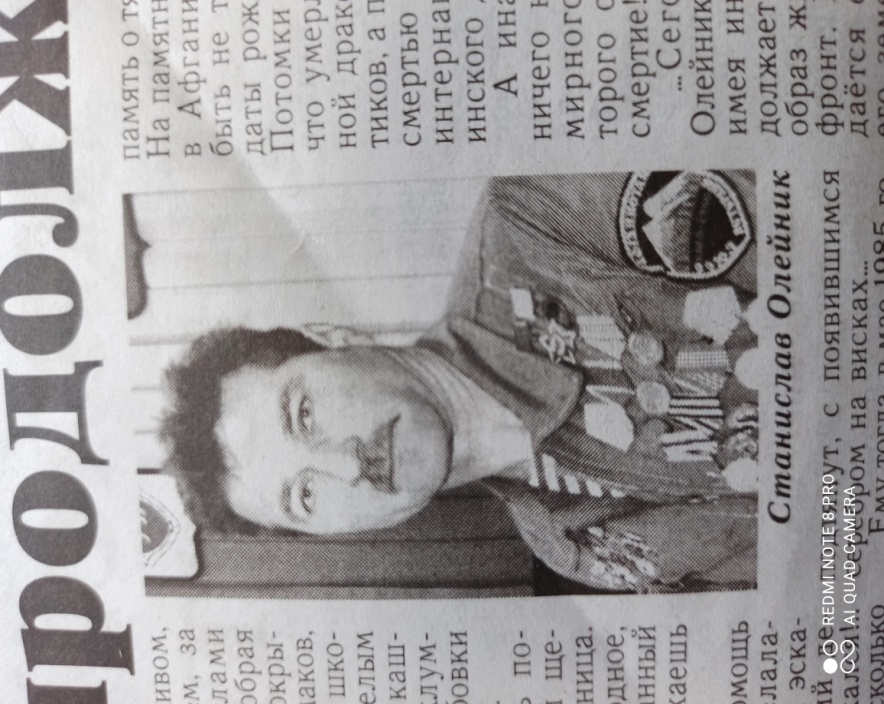    В его жизнь навсегда вошли дороги Афгана. С тех пор он отмечает два дня рождения – и оба в мае… Родился 9 мая 1966года, а 21 мая 1985-го родился заново: чудом уцелел, получив тяжелейшее ранение. Ветеран-афганец Станиславы Олейник, уроженец села Миролюбовки нашего района; выпускник Петровской школы № 1,  затем ДОСААФ, в 1084 году 4 мая призван в ряды Советской Армии. Сначала – Ташкент, потом пламенем охваченный Афганистан, провинция Газни. Служил  во 2-й Джелалабадской вертолетной эскадре под  командованием Героя Советского Союза подполковника В.Н. Очирова. Перевозил боеприпасы, продукты питания, еще не совсем осознавая, что такое кромешный ад этой войны. А в учебке ему так пригодились Уроки мужества, полученные в школе, на уроках НВП, где его и его сверстников учили выдержке, стойкости, мужеству, умению собирать автомат Калашникова. Быть самым активным и ответственным! Огромный вклад здесь внесли военизированные игры «Орленок», «Зарница». А еще сказалось воспитание в семье: никогда не падать духом. …В то утро 21 мая 1985 года их колонна следовала из провинции Газни в Кабул. Минометы, гранатометы, крупнокалиберные пулеметы «заговорили» недалеко от кишлака Шейхабад.  Их колонну беспощадно обстреливали со всех сторон. Укрыться негде: узкая извилистая горная дорога, справа – суровые безмолвные горы, слева – глубокие, не щадящие никого ущелья…  И  сплошные завалы – ни объехать, ни обойти. А самое страшное – смерть тех, кто только что был рядом с тобой…  И  все это нужно было не только видеть, испытать, но и молниеносно собраться,  вести дальше машину, спасаться самому, спасать оставщихся еще живых однополчан… А  душманы продолжали утюжить огнем, разбрасывая направо и налево наших ребят. И мертвых уже и живых еще…   Совсем юному, 19-летнему Станиславу Олейнику пришлось увидеть этот ад: стоны раненых,  тела, навсегда застывшие, умолкнувшие… Как  все это вынести, пережить и… сосредоточиться?В  тысячные доли секунд перед мысленным взором где-то очень далеко за  кровавым этим месивом, за угрюмым ущельем,  за ненавистными скалами вырастала милая, добрая крымская степь с покрывалом ярко-нежных маков, где-то рядом с родной школой всколыхнулись белым цветением  вишни и каштаны, а ухоженные клумбы родной Миролюбовки заалели тюльпанами… В поле разлилась позолотой и небывалой щедростью пшеница. Всё такое милое, родное, всё такое далекое в данный момент, когда истекаешь кровью…  К счастью, на помощь подоспела 2-я Джелалабадская вертолетная эскадрилья, Кабульский десант. Бой  продолжался… Схватка длилась несколько часов. Потом, как у Лермонтова: «тогда считать мы стали раны, товарищей считать…»…Выполняя свой  интернациональный долг, Станислав Петрович Олейник,  как и все наши ребята-афганцы,  оказавшись там, вдали от Родины, защищая чью-то революцию,  тем самым  защищали границы нашей Родины. И держались они мужественно, с достоинством, с готовностью в любую секунду шагнуть, если  понадобиться, снова в кромешный ад. В мае1986 года демобилизовался. Представили к награде «За боевые заслуги» Ежегодно в день Крымской весны он возглавляет колонну однополчан-афганцев со знаменем Российской Федерации.   Стройный, по-юношески подтянут, , с появившимся серебром на висках… Ему тогда,  в мае 1985-го. Еще вчерашнему школьнику, пришлось выводить свою боевую  машину, спасать товарищей, видеть, как на твоих глазах от сотни остаются единицы и… стараться прорваться…    И спасла его закалённая ещё в семье черта,  ведь родители – потомственные сеятели, бережно ценившие труд,  вспаханное поле. Соленый пот и неутомимость рук, добывающих нелегкий хлеб, видимо, не напрасно передали и своему сыну: главное – держаться…    Вот такое нравственное наследство получили в своих семьях и наши погибшие земляки-афганцы: Владимир Абашев, Сергей Белый, Сергей Бирюков, Сергей Гудим, Иван Загирный, Александр Кочетов.  Ушли они, полны сил и молодой энергии.   Сегодня Станислав Олейник, ветеран-афганец, продолжает самый активный одра жизни – трудовой фронт. Не совсем легко дается ему разноцветье его земельного участка, но земля – его мирный тыл, который требует, естественно, ухода ежедневного. А это и забота о любимой семье, которая и сама старается быть ему поддержкой и опорой…   На груди у солдата Станислава Петровича Олейника награды: «За боевые заслуги»,  «От благодарного афганского народа»,  «За ратную доблесть», «Защитник Отечества» и другие.   Ребята-афганцы… В горниле необъявленной войны проявили своё человеколюбие, свое мужество, выдержку…   Вернувшимся живыми ребятам-землякам – Николаю Скворцову, Павлу Кравчуку, Станиславу Олейнику, Ивану Луцику  Нила Вольфович  посвятила стихотворение:ТЫ ВЕРНУЛСЯ , СОЛДАТ…… Зашел ты в дом.   И сбросил с плеч суму.Вот твой порог.  Окончена дорога.Ты пыль с сапог,  не  торопясь, стряхнул.Застыл, задумавшись немного.Родной мой Крым,  родная сторона,до слез в глазах  всё близко и знаком.А нервы, как оборвана  СтрунаОбмякли вдруг   у стен родного дома.И  долгий путь,   Афганские бои,И раны, что на теле   и в душе – Они теперь как будто   не твои,На миг ушли уже, –  Когда такая   тишина вокруг,Когда звезда горит  на небосклоне,И, как давнишний  закадычный друг,Тебе звенит кузнечик  в огороде…             Н. Вольфович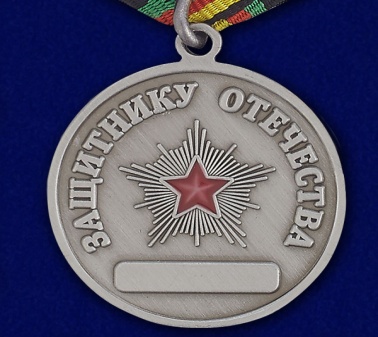 Наш адрес:ул,  Энгельса, д. 21п. Красногвардейскоетелефон: 2 -48 – 11Составил  библиограф: Кубаткина, Е.,  2021 год